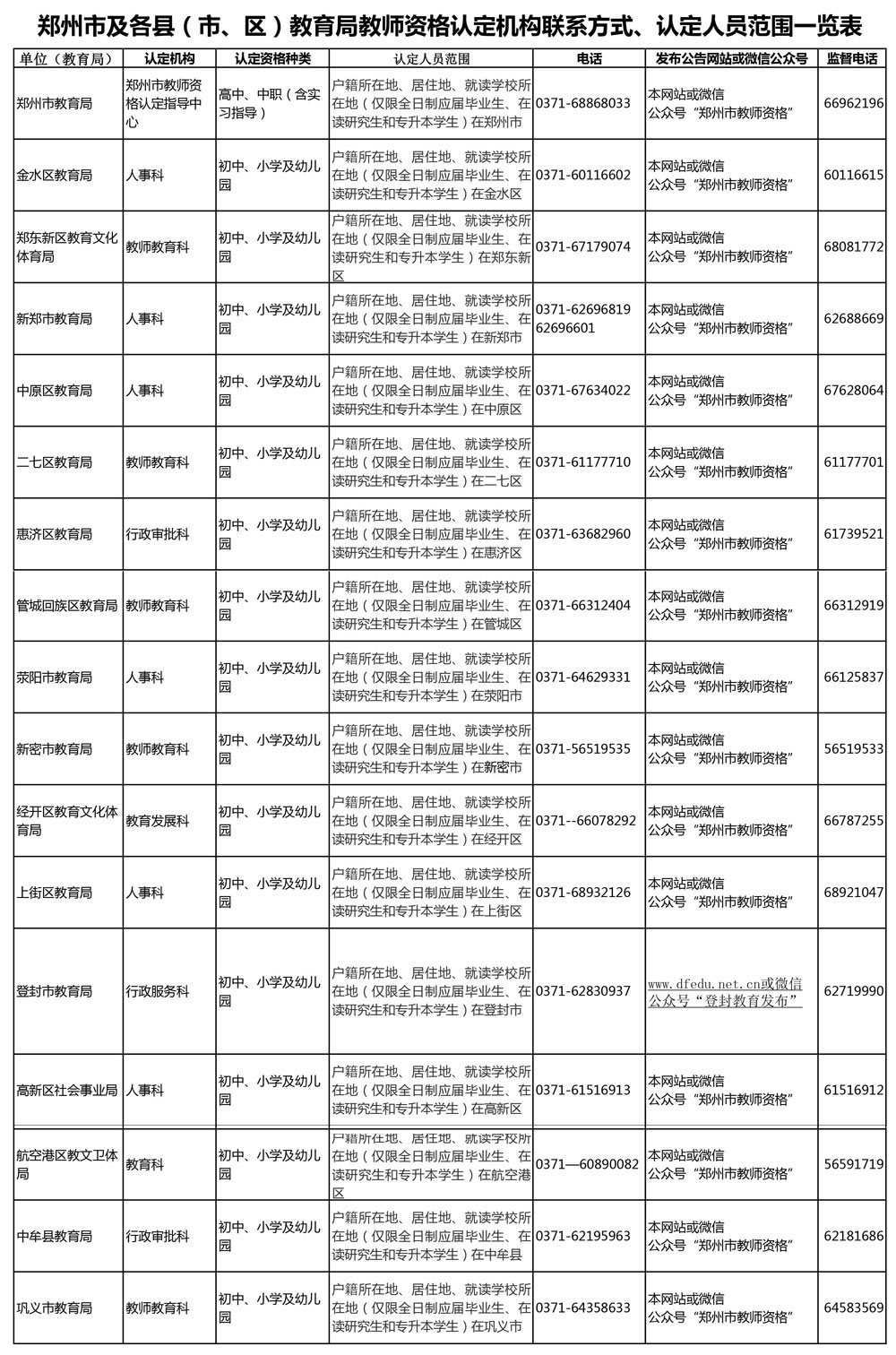 2.河南省教师资格申请人员体检表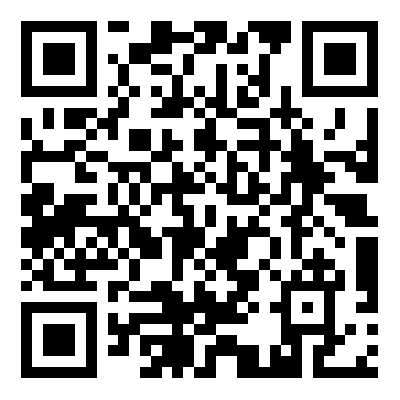 扫描上方二维码查看附件
 3.河南省教师资格申请人员体检表（幼儿园专用）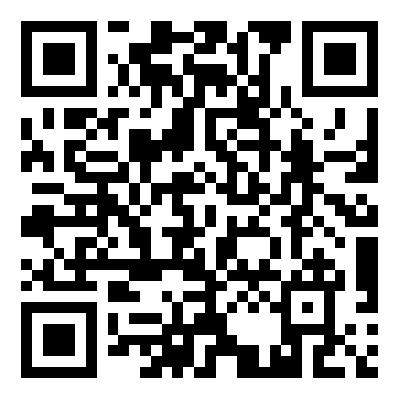 扫描上方二维码查看附件